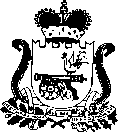 АДМИНИСТРАЦИЯ  ГОЛЫНКОВСКОГО ГОРОДСКОГО ПОСЕЛЕНИЯ РУДНЯНСКОГО РАЙОНА СМОЛЕНСКОЙ ОБЛАСТИПОСТАНОВЛЕНИЕот  «28» июня  2019 года № 111    О  внесении      изменений   вАдминистрации Голынковского городского поселения Руднянского района   Смоленской области  от 28.02.2018  № 22          В соответствии с  Федеральным законом от 27 июля 2010года №210-ФЗ «Об организации предоставления государственных и муниципальных услуг», Порядком разработки и утверждения административных регламентов предоставления муниципальных услуг Администрацией Голынковского городского поселения Руднянского района Смоленской области от 14.11.2012 № 145 (в новой редакции)         Администрация Голынковского городского поселения Руднянского района Смоленской области:п о с т а н о в л я е т:        1.Внести  в  административный  регламент  предоставления   муниципальной услуги «Подготовка и выдача градостроительных планов земельных участков, расположенных на территории Голынковского городского поселения Руднянского района Смоленской области», утвержденный постановлением Администрации Голынковского городского поселения Руднянского района Смоленской области от 28.02.2018года №22 следующие изменения:- раздел 5 изложить в следующей редакции:«5.1. Заявители имеют право обжаловать решения и действия (бездействие)   органа,     предоставляющего     муниципальную        услугу, должностных    лиц   органа,   предоставляющего    муниципальную    услугу, муниципальных служащих, принимаемые и осуществляемые в ходе предоставления муниципальной услуги, в досудебном (внесудебном) порядке.5.2. Информация о порядке обжалования решений и действий (бездействия) органа, предоставляющего муниципальную услугу, а также должностных лиц или муниципальных служащих размещается:1) на Интернет-сайте муниципального образования Руднянский район Смоленской области: http://golynki.admin-smolensk.ru/, в информационно-телекоммуникационных сетях общего пользования (в том числе в сети «Интернет»); 2) в региональной государственной информационной системе «Портал государственных и муниципальных услуг (функций) Смоленской области».Заявитель может обратиться с жалобой в том числе в следующих случаях:1) нарушения срока регистрации запроса о предоставлении муниципальной услуги;2) нарушения срока предоставления муниципальной услуги;3) требования у заявителя документов или информации либо осуществления действий, представление или осуществление которых не предусмотрено федеральными нормативными правовыми актами, областными нормативными правовыми актами для предоставления муниципальной услуги;4) отказа в приеме документов, предоставление которых предусмотрено федеральными нормативными правовыми актами, областными нормативными правовыми актами для предоставления муниципальной услуги, у заявителя;5) отказа в предоставлении муниципальной услуги, если основания отказа не предусмотрены федеральными законами и принятыми в соответствии с ними иными федеральными нормативными правовыми актами, областными законами и иными областными нормативными правовыми актами и муниципальными правовыми актами;6) затребования с заявителя при предоставлении муниципальной услуги платы, не предусмотренной федеральными нормативными правовыми актами, областными нормативными правовыми актами, муниципальными правовыми актами;7) отказа органа,  предоставляющего  муниципальную услугу,  должностного лица органа,  предоставляющего  муниципальную услугу, МФЦ,  работника  МФЦ в исправлении допущенных ими опечаток и ошибок в выданных в результате предоставления муниципальной услуги документах либо нарушение установленного срока таких исправлений;8) нарушения срока или порядка выдачи документов по результатам предоставления муниципальной услуги;9) приостановления предоставления муниципальной услуги, если основания приостановления не предусмотрены федеральными законами и принятыми в соответствии с ними иными федеральными нормативными правовыми актами, областными законами и иными областными нормативными правовыми актами, муниципальными правовыми актами; 10) требования у заявителя при предоставлении муниципальной услуги документов или информации, отсутствие и (или) недостоверность которых не указывались при первоначальном отказе в приеме документов, необходимых для предоставления муниципальной услуги, либо в предоставлении муниципальной  услуги, за исключением случаев, предусмотренных пунктом 4 части 1 статьи 7 Федерального закона № 210-ФЗ. 5.3. Ответ на жалобу заявителя не дается в случаях, если:- в жалобе не указаны фамилия заявителя, направившего жалобу, или почтовый адрес, по которому должен быть направлен ответ. Если в жалобе содержатся сведения о подготавливаемом, совершаемом или совершенном противоправном деянии, а также о лице, его подготавливающем, совершающем или совершившем, жалоба подлежит направлению в государственный орган в соответствии с его компетенцией;- текст письменного обращения не позволяет определить суть жалобы, о чем в течение 7  дней со дня регистрации жалобы сообщается заявителю, направившему жалобу;- текст жалобы не поддается прочтению, о чем в течение 7 дней со дня регистрации жалобы сообщается заявителю, направившему жалобу, если его фамилия и почтовый адрес поддаются прочтению.Орган, предоставляющий муниципальную услугу, при получении жалобы, в которой содержатся нецензурные либо оскорбительные выражения, угрозы жизни, здоровью и имуществу должностного лица, а также членов его семьи, вправе оставить жалобу без ответа по существу поставленных в ней вопросов и сообщить заявителю, направившему жалобу, о недопустимости злоупотребления правом. В случае если причины, по которым ответ по существу поставленных в жалобе вопросов не мог быть дан, в последующем были устранены, заявитель вправе вновь направить жалобу в орган, предоставляющий муниципальную услугу.5.4. Заявитель вправе подать жалобу в письменной форме на бумажном носителе, в электронной форме в орган, предоставляющий муниципальную услугу, МФЦ либо в соответствующий орган государственной власти публично-правового образования, являющийся учредителем МФЦ (далее – учредитель МФЦ).  Жалобы на решения и действия (бездействие) руководителя органа, предоставляющего муниципальную услугу, подаются в вышестоящий орган (при его наличии) либо в случае его отсутствия рассматриваются непосредственно руководителем органа, предоставляющего муниципальную услугу. Жалобы на решения и действия (бездействие) работника МФЦ подаются руководителю этого МФЦ. Жалобы на решения и действия (бездействие) МФЦ подаются учредителю МФЦ или должностному лицу, уполномоченному нормативным правовым актом Смоленской области.5.5. Заявитель вправе подать жалобу по почте, через МФЦ, с использованием информационно-телекоммуникационной сети «Интернет» посредством портала  федеральной государственной информационной  системы досудебного (внесудебного) обжалования (https://do.gosuslugi.ru/), официального сайта органа, предоставляющего муниципальную услугу, с использованием Единого портала и/или Регионального портала, а также жалоба может быть принята при личном приеме заявителя. Жалобы на решения, принятые руководителем органа, предоставляющего муниципальную услугу, подаются в вышестоящий орган (при его наличии) либо в случае его отсутствия рассматриваются непосредственно руководителем органа, предоставляющего муниципальную услугу.5.6. Жалоба, поступившая в орган, предоставляющий муниципальную услугу, МФЦ, учредителю МФЦ либо вышестоящий орган (при его наличии), подлежит рассмотрению в течение 15 рабочих дней со дня ее регистрации, а  в случае обжалования отказа органа, предоставляющего муниципальную услугу, МФЦ в приеме документов у заявителя либо в исправлении допущенных опечаток и ошибок или в случае обжалования нарушения установленного срока таких исправлений - в течение 5 рабочих дней со дня ее регистрации.5.7. Жалоба должна содержать:1) наименование органа, предоставляющего муниципальную услугу, должностного лица органа, предоставляющего муниципальную услугу, либо муниципального  служащего, МФЦ, его руководителя и (или) работника, решения и действия (бездействие) которых обжалуются;2) фамилию, имя, отчество (последнее - при наличии), сведения о месте жительства заявителя - физического лица либо наименование, сведения о месте нахождения заявителя - юридического лица, а также номер (номера) контактного телефона, адрес (адреса) электронной почты (при наличии) и почтовый адрес, по которым должен быть направлен ответ заявителю;3) сведения об обжалуемых решениях и действиях (бездействии) органа, предоставляющего муниципальную услугу, должностного лица органа, предоставляющего муниципальную услугу, либо муниципального служащего, МФЦ, работника МФЦ;4) доводы, на основании которых заявитель не согласен с решением и действием (бездействием) органа, предоставляющего муниципальную услугу, должностного лица органа, предоставляющего муниципальную услугу, либо муниципального служащего, МФЦ, работника МФЦ. Заявителем могут быть представлены документы (при наличии), подтверждающие доводы заявителя, либо их копии.5.8. По результатам рассмотрения жалобы принимается одно из следующих решений:1) жалоба удовлетворяется, в том числе в форме отмены принятого решения, исправления допущенных опечаток и ошибок в выданных в результате предоставления государственной услуги документах, возврата заявителю денежных средств, взимание которых не предусмотрено федеральными нормативными правовыми актами, областными нормативными правовыми актами;2) в удовлетворении жалобы отказывается.5.9. Не позднее дня, следующего за днем принятия решения, заявителю в письменной форме и по желанию заявителя в электронной форме направляется мотивированный ответ о результатах рассмотрения жалобы.В случае признания жалобы подлежащей удовлетворению в ответе заявителю дается информация о действиях, осуществляемых органом, предоставляющим муниципальную услугу, в целях незамедлительного устранения выявленных нарушений при оказании муниципальной услуги, а также приносятся извинения за доставленные неудобства и указывается информация о дальнейших действиях, которые необходимо совершить заявителю в целях получения муниципальной услуги.В случае признания жалобы не подлежащей удовлетворению в ответе заявителю даются аргументированные разъяснения о причинах принятого решения, а также информация о порядке обжалования принятого решения.          В случае установления в ходе или по результатам рассмотрения жалобы признаков состава административного правонарушения или преступления должностное лицо, работник, наделенные полномочиями по рассмотрению жалоб в соответствии с частью 1 Федерального закона № 210-ФЗ, незамедлительно направляют имеющиеся материалы в органы прокуратуры.5.10. Заявитель вправе обжаловать решения, принятые в ходе предоставления муниципальной услуги, действия или бездействие должностных лиц органа предоставляющего муниципальную услугу, в судебном порядке». 2.Настоящее постановление  вступает в силу после его обнародования в соответствии с Уставом Голынковского городского поселения Руднянского района Смоленской области.Главы  муниципального образования Голынковского городского поселенияРуднянского района Смоленской области                                    Н.В.Иванова административный регламент            «Подготовка и выдача градостроительных планов земельных участков, расположенных на территории Голынковского   городского поселения Руднянского района   Смоленской области», утвержденный постановлением